ZAŁĄCZNIK NR 1b DO SIWZZESTAW MEBLOWYSzyleny-Zestaw meblowy                                    Zestaw Ołówek wykonany  z płyty wiórowej z frontami z malowanego MDF'u.Wymiary zestawu :Wysokość: ok  200 cmSzerokość: ok  380 cmGłębokość: ok  44 cm5 szafek ołówek Wzór przykładowy  : 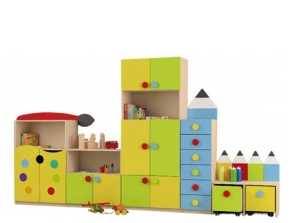  -Szafka Mozaika 9- 2 zestawy szafka z 9 zamykanymi półkami. Wymiary : Wysokość: ok  1200 mmSzerokość: ok  900 mm Głębokość:  ok  450 mm    Wzór przykładowy  : 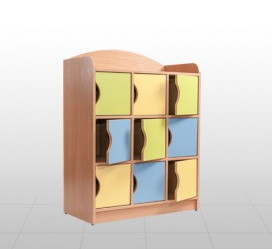  -  Szafka Mozaika 3szafka z 4 szufladami i 3 półkami.Wymiary : Wysokość: ok  1200 mmSzerokość: ok  800 mm Głębokość: ok  450 mm           Wzór przykładowy  : 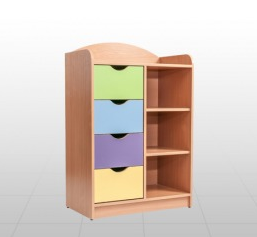  -Szafka Mozaika 4. biblioteczka z dwoma pojemnikami na kółkach. Wymiary: Wysokość:  ok 1200 mmGłębokość:  ok 450 mmSzerokość:  ok 800 mm       Wzór przykładowy  : 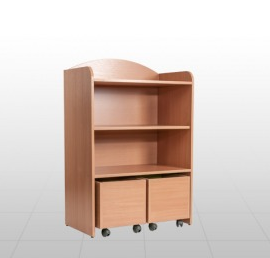  -Regał z drzwiami                                               Wykonane z płyty wiórowej laminowanej o gr min. 18 mm w klasie higieniczności El.Wymiary:ok  800x380x1510 mm         Wzór przykładowy  : 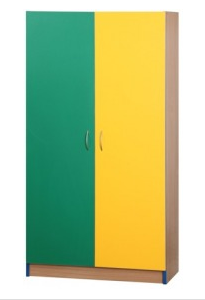  -Półeczka na kubeczki i ręczniczkiPółka wykonana ze sklejki i drewna oraz malowanego ekologicznymi farbami MDF'u.Półka posiada 15 otworów na kubki i drążek na ręczniki.Wymiary:Wysokość:  ok. 45 cmDługość:  ok. 125 cmGłębokość:  ok. 22 cm            Wzór przykładowy  : 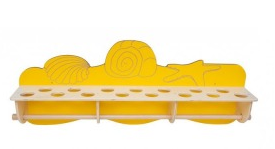 -Biblioteczka przedszkolna , Pufy do biblioteczkiWykonana ze sklejkiWym: wys. ok.   68 x szer. 36 x gł. 34 cm   Siedziska wykonane z pianki pokrytej bezpiecznym Meditapem bez ftalanów. Wym: wys.  ok.  30 x szer. 30 x gł. 30 cm. 2 szt.Wzór przykładowy  : 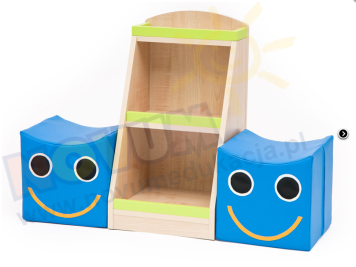 -Pomidor z granulatemSiedzisko w kształcie Pomidora wypełnione granulatem. Wym.: wys. ok.   50 x szer. 110 cmWzór przykładowy  : 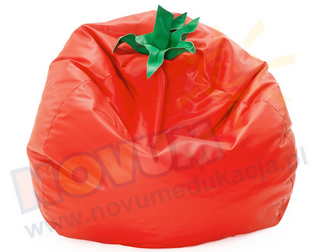 - ChmurkaZestaw wykonany z płyty meblowej o wymiarach  ok.  130x 100 x 40 cmWzór przykładowy  : 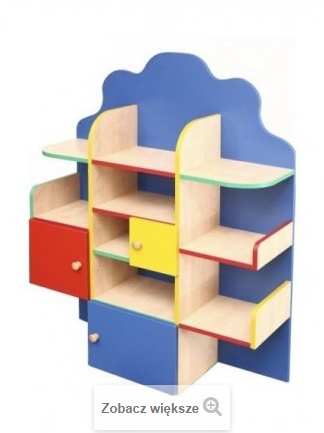 -Bajkowe BiurkoWykonane z laminowanej płyty wiórowej w tonacji brzozy, z kolorowymi elementami z płyty MDF. Wyposażone w szufladę i szafkę z zamkiem. 
wym. ok. 109,5 x 70 x 73,5 cmWzór przykładowy  : 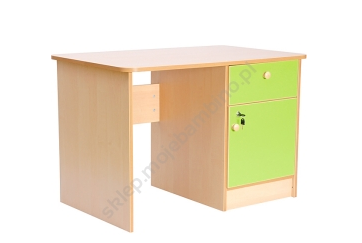 Krzesło obrotowe 1 szt.Wysokość całkowita min 106 cm, max 116 cm - Szerokość całkowita 58cm - Szerokość 48 cm x głębokość 45 cm - Wysokość siedziska regulowana w zakresie 48 cm – 58 cm - Szerokość podłokietników 6,5 cm - Siłownik w kolorze czarnymWzór przykładowy  : 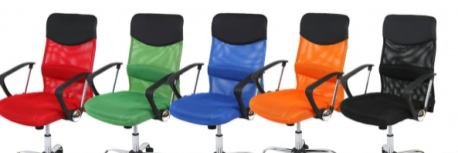 